ВОЛОГОДСКАЯ ОБЛАСТЬГОРОД ЧЕРЕПОВЕЦМЭРИЯПОСТАНОВЛЕНИЕот 25 мая 2020 г. № 2046О ВНЕСЕНИИ ИЗМЕНЕНИЙ В ПОСТАНОВЛЕНИЕМЭРИИ ГОРОДА ОТ 27.05.2016 № 2235В соответствии со статьями 173, 174.1 Бюджетного кодекса Российской Федерации, постановлением мэра города от 03.03.2008 № 726 «О Положении о порядке разработки прогноза социально-экономического развития города», в целях подготовки прогноза социально-экономического развития города на среднесрочный период постановляю:1. Внести в постановление мэрии города от 27.05.2016 № 2235 «Об утверждении перечня основных показателей прогноза социально-экономического развития города Череповца» следующие изменения:1.1. В констатирующей части постановления слова «на 2017 год и плановый период до 2019 года» заменить словами «на среднесрочный период».1.2. Перечень основных показателей прогноза социально-экономического развития города Череповца, утвержденный вышеуказанным постановлением, изложить в новой редакции согласно приложению к настоящему постановлению.2. Контроль за исполнением постановления возложить на первого заместителя мэра города.3. Постановление подлежит размещению на официальном интернет-портале правовой информации г. Череповца.Мэр городаВ.Е.ГЕРМАНОВУтвержденПостановлением мэрии г. Череповцаот 27 мая 2016 г. № 2235(в редакции постановлениямэрии г. Череповцаот 25 мая 2020 г. № 2046)ПЕРЕЧЕНЬОСНОВНЫХ ПОКАЗАТЕЛЕЙ ПРОГНОЗА СОЦИАЛЬНО-ЭКОНОМИЧЕСКОГОРАЗВИТИЯ ГОРОДА ЧЕРЕПОВЦА1. Объем отгруженных товаров собственного производства, выполненных работ и услуг собственными силами в промышленности, млн. рублей.2. Инвестиции в основной капитал за счет всех источников финансирования (по крупным и средним предприятиям), млн. рублей.3. Прибыль прибыльных крупных и средних предприятий до налогообложения (без сельского хозяйства), млн. рублей.4. Остаточная балансовая стоимость основных фондов на конец года по крупным и средним коммерческим организациям с учетом стоимости основных фондов структурных подразделений, находящихся на территории муниципального образования, млн. рублей.5. Оборот розничной торговли, тыс. рублей.6. Оборот общественного питания, тыс. рублей.7. Объем платных услуг населению (без субъектов малого предпринимательства и организаций со средней численностью работников до 15 человек, не являющихся субъектами малого предпринимательства), тыс. рублей.8. Фонд заработной платы работников предприятий и организаций города (по полному кругу организаций), тыс. рублей.9. Среднесписочная численность работников предприятий и организаций города (по полному кругу организаций), тыс. человек.10. Численность населения города на конец года, тыс. человек.11. Среднегодовая численность населения города, тыс. человек.12. Численность населения до 18 лет (17 лет включительно), тыс. человек.13. Площадь земельных участков, являющихся объектами налогообложения земельным налогом <1>, всего, гектаров:--------------------------------<1> По данным комитета по управлению имуществом города.13.1. В том числе по категориям земельных участков, гектаров.13.2. В том числе по видам разрешенного использования, гектаров.14. Объем ввода нового жилья <2>, всего, тыс. кв. м общей площади жилых помещений:--------------------------------<2> По данным управления архитектуры и градостроительства мэрии.в том числе индивидуальное жилищное строительство, тыс. кв. м общей площади.15. Объем ввода прочих объектов (за исключением промышленных объектов), всего <3>, тыс. кв. м:--------------------------------<3> По данным управления архитектуры и градостроительства мэрии.15.1. В том числе гаражей, тыс. кв. м.15.2. В том числе объектов коммерческого назначения (объектов торговли, бытового обслуживания, общественного питания, офисов и т.п.), тыс. кв. м.16. Количество индивидуальных предпринимателей <4>, единиц.--------------------------------<4> На основе данных Единого реестра субъектов малого и среднего предпринимательства Федеральной налоговой службы.17. Число малых предприятий <5>, единиц.--------------------------------<5> На основе данных Единого реестра субъектов малого и среднего предпринимательства Федеральной налоговой службы.18. Обеспеченность детей в возрасте 1 - 6 лет местами в дошкольных учреждениях <6>, мест на 1000 детей.--------------------------------<6> По данным управления образования мэрии.19. Средняя наполняемость классов в муниципальных общеобразовательных учреждениях (среднегодовая), человек.20. Количество занимающихся в муниципальных учреждениях сферы физической культуры и спорта города <7>, человек.--------------------------------<7> По данным комитета по физической культуре и спорту мэрии.21. Доля детей в возрасте 5 - 18 лет, охваченных образовательными программами дополнительного образования, в общей численности учащихся указанной категории <8>, % (в учреждениях сферы культуры).--------------------------------<8> По данным управления по делам культуры мэрии.22. Индекс потребительских цен (в среднем за год) <9>, %.--------------------------------<9> Справочно, по данным Министерства экономического развития Российской Федерации.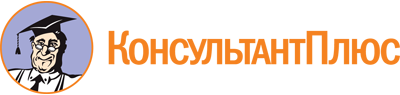 Постановление мэрии г. Череповца от 25.05.2020 № 2046
«О внесении изменений в постановление мэрии города от 27.05.2016 № 2235»
(вместе с «Перечнем основных показателей прогноза социально-экономического развития города Череповца»)Документ предоставлен КонсультантПлюс

www.consultant.ru

Дата сохранения: 28.05.2020
 